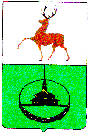 Администрация городского округа город КулебакиНижегородской областиП О С Т А Н О В Л Е Н И Е									           № п о с т а н о в л я е т:Приложение №1к Положению о предоставлениисубсидий предприятиям,осуществляющим пассажирскиеперевозки, на возмещениечасти затрат(недополученных доходов),возникающих в связи с организациейв весеннее - летний период движенияобщественного автотранспорта всадоводческие товариществаПроцедура и условия отбора юридических лиц (за исключением государственных и муниципальных учреждений), индивидуальных предпринимателей для исполнения транспортной услуги по организации в весеннее – летний период движения общественного автотранспорта в садоводческие товарищества1. Отбор юридических лиц (за исключением государственных и муниципальных учреждений), индивидуальных предпринимателей (далее – Перевозчика)  для организации в весеннее – летний период движения общественного автотранспорта в садоводческие товарищества, расположенные в границах городского округа город Кулебаки, не охваченные  регулярными перевозками, осуществляется  путем приема заявок от перевозчиков, претендующих на осуществление перевозок пассажиров по маршруту «Кулебаки  - Сады» в период с  мая по  сентябрь текущего года. 2. В отборе могут принять участие юридические лица (за исключением государственных и муниципальных учреждений), индивидуальные предприниматели, владеющие на праве собственности (ином вещном праве) транспортными средствами, предназначенные для перевозки пассажиров, имеющих лицензию на право осуществления перевозок пассажиров автомобильным транспортом, оборудованным для перевозок более 8 человек и соответствующих критериям отбора указанным в п. 2.4 настоящего Положения.3. Юридическое лицо (за исключением государственных и муниципальных учреждений), индивидуальный предприниматель, претендующий на право осуществления перевозок пассажиров в садоводческие товарищества (далее - Заявитель) подает в Администрацию заявку (далее – Заявка). Заявка оформляется на бланке Заявителя с обязательным письменным подтверждением соответствия Заявителя критериям отбора. В заявке Заявитель отражает:- готовность осуществлять перевозки в весеннее – летний период  по маршруту «Кулебаки – Сады»;- расписание движения по маршруту «Кулебаки – Сады»;-  цену за перевозку одного пассажира, не превышающую среднюю стоимость проезда  по городу Кулебаки; -  согласие с максимально возможной суммой Субсидии на возмещение части затрат (недополученных доходов), возникающих в связи с организацией в весенне - летний период движения общественного автотранспорта в садоводческие товарищества, установленной в муниципальной программе «Развитие агропромышленного комплекса городского округа город Кулебаки» на текущий год, в случае фактического возникновения недополученных доходов, расчитанной исходя из средней стоимости проезда по городу Кулебаки. К заявке Заявитель прилагает копии всех документов, подтверждающих соответствие заявки установленным критериям.Заявки принимаются сектором развития потребительского рынка отдела экономики управления экономики администрации городского округа город Кулебаки (далее – сектор развития потребительского рынка) с 01 апреля по 15 апреля текущего года. Все заявки проходят регистрацию в журнале регистрации входящей корреспонденции.4. Заявитель должен соответствовать следующим критериям:4.1. наличие у Заявителя  лицензии на право осуществления перевозок пассажиров автомобильным транспортом, оборудованным для перевозок более 8 человек;4.2. наличие у Заявителя транспортных средств высокой проходимости вместимостью свыше 22 пассажиров (помимо водителя) для исполнения маршрута;4.3. наличие у Заявителя резервного транспорта с параметрами, указанными в п. 4.2. для бесперебойного исполнения маршрута;4.4. обеспечение Заявителем возможности перевозки пассажиров, имеющих право на льготный проезд, в соответствии с постановлением Правительства Нижегородской области от 21 января 2005 года № 3 «О дополнительных мерах социальной поддержки отдельных категорий граждан на оплату проезда в общественном транспорте на территории Нижегородской области» и другими правовыми актами, действующими на территории Нижегородской области; 4.5. включение Заявителя в Перечень транспортных предприятий осуществляющих перевозку граждан при наличии проездных билетов: единого социального проездного билета (ЕСПБ) и единого социального проездного абонемента (ЕСПА) (наличие у Заявителя соглашения на возмещение выпадающих доходов с Министерством транспорта и автомобильных дорог  Нижегородской области);4.6.Заявитель должен быть зарегистрирован и осуществлять деятельность на территории городского округа город Кулебаки Нижегородской области не менее одного года.5. Сектор развития потребительского рынка в срок до 25 апреля текущего года:- осуществляет проверку предоставленных Заявок на предмет соответствия Заявителей критериям отбора, указанным в п. 4. Положения,- осуществляет отбор Перевозчика из числа заявителей, соответствующего установленным критериям и первым подавшим заявку,- по результатам отбора готовит проект договора на организацию в весеннее-летний период движения автотранспорта в садоводческие товарищества.Договор на организацию движения автотранспорта в садоводческие товарищества в весенне-летний период заключается между Перевозчиком и Администрацией в срок до 30 апреля текущего года. Приложение №2к Положению о предоставлениисубсидий предприятиям,осуществляющим пассажирскиеперевозки, на возмещениечасти затрат(недополученных доходов),возникающих в связи с организациейв весеннее - летний период движенияобщественного автотранспорта всадоводческие товариществаГлаве администрациигородского округа город Кулебаки Нижегородской областиЗаявление на предоставление субсидииПрошу  рассмотреть вопрос о выделении субсидии _____________________ за  счет средств бюджета городского округа город                            (заявитель) Кулебаки в размере  _______  (сумма  прописью)  рублей на возмещение части затрат (недополученных доходов), возникших в связи с организацией в весеннее – летний период (май – сентябрь ____ года) движения общественного автотранспорта в садоводческие товарищества.Руководитель                                                                                              ФИОГл.бухгалтер                                                                                        ФИОПриложение №3к Положению о предоставлениисубсидий предприятиям,осуществляющим пассажирскиеперевозки, на возмещение частизатрат (недополученных доходов),возникающих в связи с организациейв весеннее – летний период движенияобщественного автотранспорта всадоводческие товариществаОтчетная калькуляция стоимости затрат,возникших в связи с организацией в весенне – летний периоддвижения общественного автотранспорта в садоводческие товариществапо маршруту «Кулебаки – Сады»(за май - сентябрь 20__ года)Главный бухгалтер     __________________   Ф.И.О.                                   (личная подпись)Руководитель          __________________   Ф.И.О.                                        (личная подпись)                         М.П.Приложение №4к Положению о предоставлениисубсидий предприятиям,осуществляющим пассажирскиеперевозки, на возмещение частизатрат (недополученных доходов),возникающих в связи с организациейв весеннее – летний период движенияобщественного автотранспорта всадоводческие товариществаСхема и график движения автобусовпо маршруту «Кулебаки – Сады»с 01 мая 20__ г. до 30 сентября 20__ г.Рейсы обслуживаются ____________				(марка автобуса)Маш.часы в день               _________Количество рейсов в день _________Длина маршрута              __________Пробег: по маршруту       _________              общий                  _________Нормативные данные расписанияРуководитель                                                                                              ФИОГл.бухгалтер                                                                                        ФИО Об утверждении положения о предоставлении субсидий юридическим лицам (за исключением государственных и муниципальных учреждений), индивидуальным предпринимателям на возмещение части затрат (недополученных доходов), возникающих в связи с организацией в весенне - летний период движения общественного автотранспорта в садоводческие товарищества На основании Постановления Правительства Российской Федерации от 06.09.2016 года № 887 «Об общих требованиях к нормативным правовым актам, муниципальным правовым актам, регулирующим предоставление субсидий юридическим лицам (за исключением субсидий государственным (муниципальным) учреждениям), индивидуальным предпринимателям, а также физическим лицам - производителям товаров, работ, услуг», в соответствии с решением Совета депутатов городского округа город Кулебаки Нижегородской области от 29.05.2018 г. № 43 «Об утверждении Положения о порядке решения вопроса местного  значения о создании условий для расширения рынка сельскохозяйственной продукции, сырья и продовольствия, содействие развитию малого и среднего предпринимательства, оказание поддержки социально ориентированным некоммерческим организациям, благотворительной деятельности и добровольчеству на территории городского округа город Кулебаки Нижегородской области», руководствуясь статьей 39 Устава городского округа город Кулебаки Нижегородской области, администрация городского округа город Кулебаки Нижегородской области  1. Утвердить положение о предоставлении субсидий юридическим лицам (за исключением государственных и муниципальных учреждений), индивидуальным предпринимателям на возмещение части затрат (недополученных доходов), возникающих в связи с организацией в весеннее - летний период движения общественного автотранспорта в садоводческие товарищества.2. Отменить постановления администрации городского округа город Кулебаки Нижегородской области:2.1. от 01.06.2017 г. №1153 «Об утверждении положения о предоставлении субсидий предприятиям, осуществляющим пассажирские перевозки, на возмещение части затрат (недополученных доходов), возникающих в связи с организацией в весенне - летний период движения общественного автотранспорта в садоводческие товарищества»,2.2. от 12.12.2017 г. №3019 «О внесении изменений в постановление администрации городского округа город Кулебаки от 01.06.2017 г. № 1153 «Об утверждении положения о предоставлении субсидий предприятиям, осуществляющим пассажирские перевозки, на возмещение части затрат (недополученных доходов), возникающих в связи с организацией в весенне - летний период движения общественного автотранспорта в садоводческие товарищества»».3. Отделу организации и контроля управления делами (Е.А.Дорофеева) опубликовать настоящее постановление путем размещения на официальном интернет-сайте городского округа город Кулебаки http:// кулебаки-округ.рф.4. Контроль за исполнением настоящего постановления возложить на  заместителя  главы администрации, начальника управления экономики администрации городского округа город Кулебаки Нижегородской области С.А. Бисерову.  Глава администрации  Л.А. Узякова № п/пНаименование расходовСумма (руб.)Реквизиты документа-основанияСумма субсидии123541....ИтогоПоказателиОтчетный периодПредыдущий периодРасходы всего, в т.ч.:Заработная плата работниковНачисления на заработную плату работниковГСМЗапасные части и материалыЗамена и ремонт автошинАмортизацияОбщехозяйственные расходыДоходы от приобретения разовых билетов и ЕСПБ (ЕСПА) Сумма недополученных доходов от работы на данном маршруте за периодСправочно:Марка автотранспортной единицыВремя движения за 1 оборот, час.Общий пробег за 1 оборот, кмКоличество оборотов за периодРасходы всего за 1 оборотВремя выхода из паркаНулевой рейсНулевой рейсАвтостанцияАссорти-АвтоАссорти-АвтоСадыСады…АвтостанцияВремя выхода из паркамин.кмотпр.приб.отпр.приб.отпр.…приб.1 смена2 сменаВремяМин.СкоростьКм / часВ движенииСредне – технич.Сообщения СообщенияОборота автобусаЭксплуатац.